Meridian Medical Arts Charter High School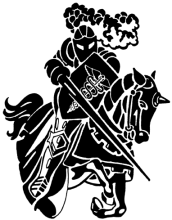 1789 E. Heritage Park Lane	Meridian, Idaho 83646Phone:  (208) 855-4075   Fax:  (208) 895-1996Meridian Medical Arts Charter High SchoolJuly 10th, 2018Date, Place & Time    The Annual meeting of the Board of Trustees Meridian Medical Arts Charter High School convened July 10th, 2018, at the Meridian Medical Arts Charter High School conference room located at 1789 E. Heritage Park Lane, Meridian, Idaho at 3pm.   Call to Order 		Louis Pifher called the meeting to order at 3:02 p.m.Attendance	Louis Pifher, Pat Burton, Anne Ritter, Nancy Cummings, Robin Dodson, Ryan Hedrick, Scott Hill, Dawnetta Earnest and Stefanie HofstetterGood News 	HOSA ILC, Dallas  Work Session	250 – Recycled chairs, picked up by West Ada. Consent Agenda	Approval of the June Board meeting minutes Robin Dodson moved and Nancy Cummings seconded the vote. The vote was unanimous to approve the June board meeting minutes.Approval of the June payment of the bills Nancy Cummings moved and Robin Dodson seconded the vote. The vote was unanimous to approve payments of the June bills to date.Discussion and Action Items Approval of the Election of Board OfficersAnne Ritter moved and Robin Dodson seconded the vote. The vote was unanimous to approve the Election of Board President - Louis Pifher. Anne Ritter moved and Ryan Hedrick seconded the vote. The vote was unanimous to approve the Election of Board Vice President – Nancy Cummings. Anne Ritter moved and Ryan Hedrick seconded the vote. The vote was unanimous to approve the Election of Board Secretary – Robin Dodson. Approval to assign Board Members to committeesRyan Hedrick moved and Pat Burton seconded the vote. The vote was unanimous to approve the members of the Executive committee – Louis Pifher, Nancy Cummings and Robin Dodson. Approval of the new date and time for the Annual meetingPat Burton moved and Ryan Hedrick seconded the vote. The vote was unanimous to approve the new date and time of January 8th Annual meeting.   Approval of the 2018-2019 board meeting calendar, meeting time, dates, and locationRobin Dodson moved and Anne Ritter seconded the vote. The vote was unanimous to approve the 2018-2019 board meeting calendar, meeting time, dates, and location. The board meeting will be held the 2nd Tuesday of each month at 3pm, in the conference room. Located at 1789 E. Heritage Park Lane, Meridian ID. 83646Principal’s Report Counter topsAug. 13th 8am-1pm – Registration Aug. 14th Board meetingAug. 17th – All teachers backAug. 22nd – 1st day of school Meeting AdjournedRobin Dodson moved to adjourn the meeting. Pat Burton seconded the motion. Motion carried was unanimous to adjourn the meeting at 4:07 p.m.______________________________		______________________________             President - Louis Pifher		             Secretary – Stefanie Hofstetter